Pielikums Ministru kabineta 2019. gada 10. decembranoteikumiem Nr. 600Valsts ģerboņa un kultūrvēsturisko apgabalu ģerboņu 
heraldisko krāsu toņu grafiskie apzīmējumi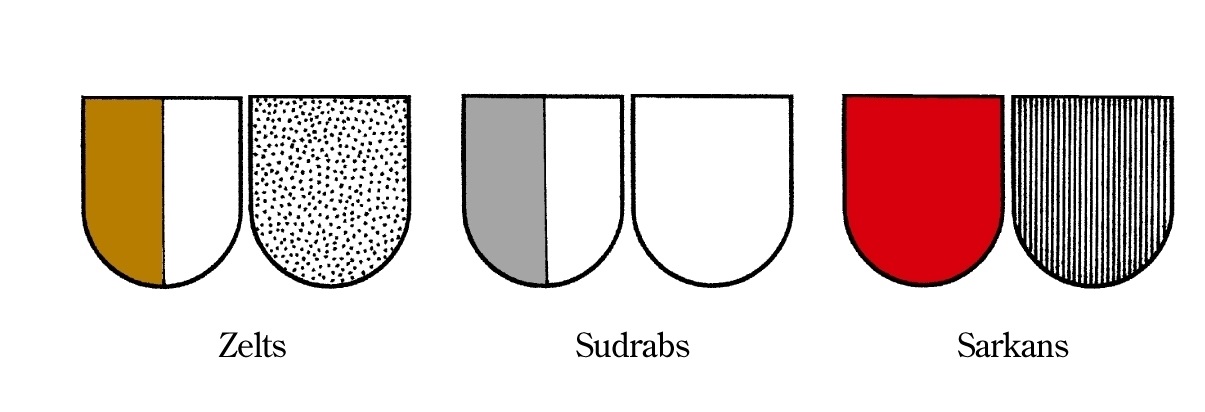 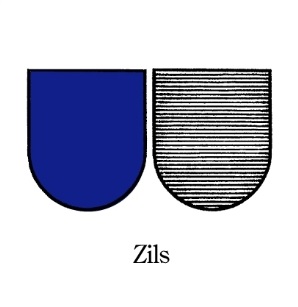 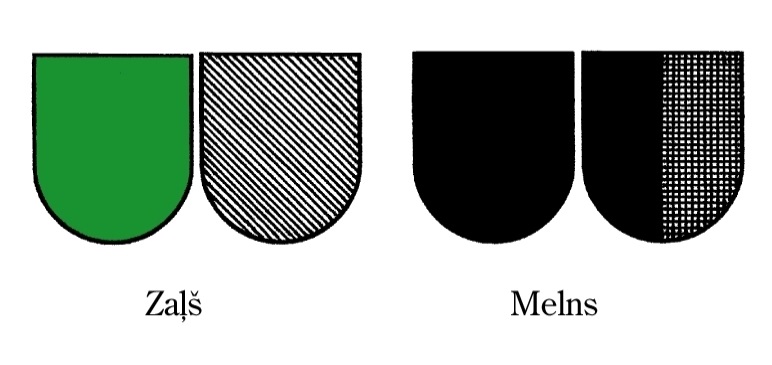 Kultūras ministrs	N. Puntulis